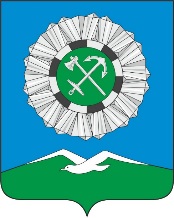 Российская ФедерацияИркутская областьСлюдянский районСЛЮДЯНСКОЕ МУНИЦИПАЛЬНОЕ ОБРАЗОВАНИЕГОРОДСКАЯ ДУМАРЕШЕНИЕ  г. Слюдянкаот 30.11.2021 № 77 IV-ГД О внесении изменений в решение ДумыСлюдянского муниципального образованияот 31.10.2019 года № 79 IV-ГД «Об установлении и введении в действие на территории Слюдянского муниципального образования налога на имущество физических лиц»  	В соответствии с пунктом 1 статьи 14 Федерального закона от 06.10.2003 года № 131-ФЗ «Об общих принципах организации местного самоуправления в Российской Федерации», главой 32 Налогового кодекса Российской Федерации и руководствуясь статьями 10,33,37 Устава Слюдянского муниципального образования, зарегистрированного Главным управлением Министерства юстиции Российской Федерации по Сибирскому Федеральному округу от 23 декабря 2005 года № RU 385181042005001, с изменениями и дополнениями, зарегистрированными Управлением Министерства юстиции Российской Федерации по Иркутской области от 19 апреля 2021 года № RU 385181042021001,ГОРОДСКАЯ ДУМА решила: Внести в решение Думы Слюдянского муниципального образования от 31.10.2019 года№ 79 IV-ГД «Об установлении и введении в действие на территории Слюдянского муниципального образования налога на имущество физических лиц» следующее изменение:1.1  в подпункте 2 пункта 2 слова «2 процента» заменить на слова «1 процент».Настоящее решение вступает в силу со дня его официального опубликования.Налоговая ставка, установленная в подпункте 1.1 пункта 1 настоящего решения, подлежит применению в целях налогообложения за налоговый период 2020 года.Опубликовать настоящее решение в газете «Байкал-новости» или в приложении к данному периодическому изданию, а также разместить на официальном сайте администрации Слюдянского городского поселения.Глава Слюдянского муниципального образования                                                                                     В.Н. СендзякПредседатель Думы Слюдянского муниципального образования                                                                                        А.В. Тимофеев